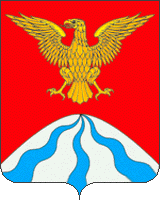 АДМИНИСТРАЦИЯ МУНИЦИПАЛЬНОГО ОБРАЗОВАНИЯ«ХОЛМ-ЖИРКОВСКИЙ РАЙОН» СМОЛЕНСКОЙ ОБЛАСТИП О С Т А Н О В Л Е Н И Еот 13.03.2024  № 224 В целях реализации решения Холм-Жирковского районного Совета депутатов от 22.12.2023 № 55 «О бюджете муниципального образования «Холм-Жирковский район» Смоленской области на 2024 год и плановый период 2025 и 2026 годов», Администрация муниципального образования «Холм-Жирковский район» Смоленской области,п о с т а н о в л я е т:1. Принять к исполнению бюджет муниципального образования «Холм-Жирковский район» Смоленской области на 2024 год и плановый период 2025 и 2026 годов, утвержденный решением Холм-Жирковского районного Совета депутатов от 22.12.2023 № 55.2. Главным администраторам доходов бюджета муниципального образования «Холм-Жирковский район» Смоленской области (далее – бюджет муниципального района) принять меры по обеспечению поступлений налоговых и неналоговых доходов, а также сокращению задолженности по их уплате и осуществлению мероприятий, препятствующих ее возникновению.3. Установить, что получатели средств бюджета муниципального района при заключении муниципальных контрактов (договоров) на поставку товаров, выполнение работ, оказание услуг вправе предусматривать авансовые платежи: - в размере до 100 процентов суммы муниципального контракта (договора), подлежащей оплате в текущем финансовом году, - по муниципальным контрактам (договорам) на услуги почтовой связи; на подписку на периодические печатные и электронные издания и на их приобретение; на обучение по программам дополнительного профессионального образования, участие в научных, методических, научно-практических и иных конференциях; на приобретение авиа- и железнодорожных билетов, билетов для проезда городским и пригородным транспортом; на проживание в жилых помещениях (бронирование и наем жилого помещения), на оплату транспортного обслуживания; на услуги по организации  отдыха и оздоровления детей, проживающих на территории Холм-Жирковского района Смоленской области; по муниципальным контрактам (договорам) обязательного имущественного, личного страхования, страхования гражданской ответственности; по муниципальным контрактам (договорам) на проведение культурно-массовых, спортивных, социальных и иных мероприятий, на организацию и проведение выставок, конкурсов, фестивалей, семинаров, заключенным между заказчиком мероприятия и исполнителем, в рамках которых исполнитель берет на себя организацию и проведение мероприятия, выставки, конкурса, фестиваля, семинара и осуществление всех расходов, связанных с их реализацией; по муниципальным контрактам (договорам) на оказание услуг технического сопровождения (технической поддержки) программного обеспечения средств защиты информации, приобретение права использования (разрешения) программ криптографической защиты информации, а также по муниципальным контрактам (договорам), заключенным непосредственно с производителями средств защиты информации, на приобретение программно-аппаратных комплексов и программных средств защиты информации; по муниципальным контрактам  (договорам) на выполнение  работ по технологическому присоединению к сетям электроснабжения, газоснабжения;  - в размере до 30 процентов суммы муниципального контракта (договора), подлежащей уплате в текущем финансовом году, - по муниципальным контрактам (договорам), заключенным в целях выполнения архитектурно-строительного проектирования, строительства объектов капитального строительства;  на выполнение работ по технической инвентаризации объектов капитального строительства и оказание услуг по предоставлению информации, связанной с техническим учетом объектов капитального строительства;  по муниципальным контрактам (договорам) на выполнение работ по проектированию переустройства и переустройству существующих сетей газоснабжения, электроснабжения; по муниципальным контрактам (договорам) на выполнение работ, связанных с ликвидацией последствий аварий, в соответствии с решением Комиссии по предупреждению и ликвидации чрезвычайных ситуаций и обеспечению пожарной безопасности при Администрации муниципального образования «Холм-Жирковский район» Смоленской области; по муниципальным контрактам (договорам) на поставку горюче-смазочных материалов, заключенным получателями средств бюджета муниципального района, бюджетными учреждениями; по муниципальным контрактам (договорам) на выполнение проектно-изыскательских работ, ремонт, капитальный ремонт, строительство и реконструкцию автомобильных дорог общего пользования местного значения; по муниципальным контрактам (договорам), заключенным непосредственно с производителями  средств защиты информации, на приобретение программно-аппаратных комплексов и программных средств защиты информации.  4. Участникам и соисполнителям муниципальных программ ежеквартально, в срок до 10-го числа месяца, следующего за отчетным кварталом, представлять ответственным исполнителям муниципальных программ пояснительные записки об исполнении бюджета в разрезе структурных элементов муниципальных программ. 5. Ответственным исполнителям муниципальных программ ежеквартально в срок не позднее 15-го числа месяца, следующего за отчетным кварталом, представлять в Финансовое управление Администрации муниципального образования «Холм-Жирковский район» Смоленской области (далее – Финансовое управление) пояснительные записки об исполнении бюджета в разрезе структурных элементов муниципальных программ.6. Главным распорядителям средств бюджета муниципального района ежеквартально, в срок не позднее 15-го числа месяца, следующего за отчетным кварталом, представлять в Финансовое управление пояснительные записки об исполнении бюджета муниципального района по непрограммным направлениям деятельности.7. Установить, что отчеты об исполнении бюджета муниципального района за первый квартал, полугодие и девять месяцев текущего финансового года утверждаются правовым актом Администрации муниципального образования «Холм-Жирковский район» Смоленской области по следующим показателям:- доходы бюджета муниципального района;- расходы бюджета муниципального района;- дефицит (профицит) бюджета муниципального района.8. Главным распорядителям средств бюджета муниципального района ежегодно не позднее 25 января года, следующего за отчетным годом представлять в Финансовое управление информацию об исполнении плана мероприятий по росту доходного потенциала бюджета, оптимизации расходов бюджета и сокращению муниципального долга в целях оздоровления муниципальных финансов муниципального образования «Холм-Жирковский район» Смоленской области на период до 2024 года, утвержденных распоряжением Администрации муниципального образования «Холм-Жирковский район» Смоленской области от 18.03.2020 № 86-р (в редакции распоряжения от 25.05.2022 №206-р). ВИЗЫ:О мерах по реализации решения Холм-Жирковского районного Совета депутатов 22.12.2023 № 55 «О бюджете муниципального образования «Холм-Жирковский район» Смоленской области на 2024 год и плановый период 2025 и 2026 годов»Глава муниципального образования«Холм-Жирковский район» Смоленской области А.М.Егикянотп. 1 экз. - в делоИсп. О.Н. Журавлева________________тел. 2-11-73«13» марта 2024 г.Разослать:Прокуратура;Отдел по экономике, имущественным и земельным отношений;Финансовое управление;Отдел по образованию;Отдел по культуре;Официальный сайт Администрации МО «Холм-Жирковский район»Е.Н.Каленова (Зам.главы-управ.делами)________«13» марта 2024г.Л.В. Годунова (Зам.главы-нач.отдела)________«13» марта 2024г.Т.В.Муравьева (Зам.главы нач.отдела)________«13» марта 2024г.В.М.Королева (нач.отдела)А.В. Губарев (главн.спец. – юрист)________«13» марта 2024г.________«13» марта2024г.________ «   » февраля 2020 г.